＜ＪＡバンク中央アカデミー＞全国研修のご案内（No.1810）職場での指導スキル研修～ 職場での効果的な職員育成・指導（ＯＪＴ）手法を学ぶ講座　～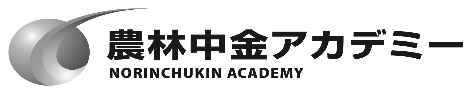 研修のねらい（こんな時）職場における新入職員・後輩・部下に対する指導・育成の重要性を再認識するとともに、後輩等を目指す姿に導いていくための指導育成方法を習得いただくことをねらいとしています。加えて、将来の職場全体としての指導育成に向けた仕掛けが出来上がるような職場メンバーの巻き込み方を習得いただくことを目的としています。想定する受講対象者職場リーダーとして若手職員や新入職員へのＯＪＴ指導を円滑に行うための意識づけと指導方法を身に付ける立場・役割にある信連等の中堅職員（中級～管理職前層）。考え方（研修の骨格）本研修では、①指導育成のデザイン（指導育成する項目の整理、指導育成計画シートの作成練習）、②指導育成のアプローチ（信頼関係づくりと教えるアプローチ、育てるアプローチ）、③指導育成のコーディネート（実践中の問題解決と周囲の協力に基づく指導育成）等について習得していただきます。事前課題として、受講者および受講者の管理者（職場上司）に事前課題シート（事前提出分と受講日当日ご持参していただく資料）の作成をお願いしております。（別紙参照）関係者の声研修講師紹介研修プログラム（予定）　※ 進行により、時間配分等変更の可能性があります。募集人員　　　定員　２０名応募人数が定員を上回った場合、受講をお断り・班調整する場合がありますので、予めご承知おきください。また、応募人数が10名に満たない場合は、開講を中止することがありますので、予めご承知おきください。正式なご案内は、事務の都合上、3週間前頃の送付となります。参加費用（予定）　（消費税込）オンライン研修の受講端末について農林中央金庫が配付したiPad端末等、ウェブ会議システム「Webex Meetings」が安定して利用できる環境をご準備ください。(スマホでの参加はご遠慮ください) 本研修は、ウェブ会議システム上でのグループワークを予定しています。極力、受講者毎に1端末で受講してください。(1端末で複数名の受講の場合は、他県域とのグループワークができない場合がありますので、ご留意ください。)通信環境の良い場所で受講してください。通信速度は以下のサイトで測定できます。(参考)　USENのスピードテストサイト⇒https://speedtest.gate02.ne.jp/　　　　　　上記サイトの判定結果のうち「ビデオ会議」が「快適」だと比較的安定します。農林中央金庫が配布したiPadでは、上記サイトにアクセスできません。ドコモ回線(4G)を利用しているスマホ等を利用して測定してください。お申込みの方法１２月１７日（金）までに以下の方法でお申込みください。以上別紙「職場での指導スキル研修」受講にかかる資料の送付について＜添付資料＞　１　受講生が事前課題シートとして作成する資料　（１）研修事前課題①　：仕事を指導されて良かった経験と良くなかった経験の振り返り　　　　　　　　　　　　　　　（事前提出不要：研修当日、お手元にご準備いただく資料です。）　（２）研修事前課題②　：「私を取り巻く状況」の作成　　　　　　　　　　　　　　※作成例を添付（事前提出不要：研修当日、お手元にご準備いただく資料です。）　２　受講生の管理者（職場上司）へのご説明資料・事前提出資料　（１）募集に当って管理者の皆様へ　　　　　（進捗振り返りシートを添付。本資料は事前・事後ともに提出不要です。）　（２）指導育成者（受講生）向け　メッセージ執筆のお願い（研修事前課題③）　　　　　（１月２１日（金）までに、受講生の管理者（職場上司）にご記入していただき、当アカデミー研修企画部全国研修担当（kensyu@nc-academy.co.jp）あてにご提出をお願いいたします。）　以上セッション名内　　容講　師【１日目】　13:00　接続開始【１日目】　13:00　接続開始【１日目】　13:00　接続開始【１日目】　13:00　接続開始13:20事務連絡13:30＜開講＞1 オリエンテーション2 指導育成のデザイン3 指導育成のアプローチ・本研修のねらいと全体像・指導育成者の役割　＜事前課題①＞・研修の全体構造・指導育成のデザインとは（内容と進め方）・「教える」領域と「育てる」領域【演習】指導育成する項目を整理する【演習】指導育成計画シートの作成練習（到達目標の設定とスケジュール）　　＜事前課題③＞・３つのアプローチ（共通／教える／育てる）・共通アプローチ（信頼関係づくり）中村講師17:00（終了）【２日目】　　13:00　接続開始【２日目】　　13:00　接続開始【２日目】　　13:00　接続開始【２日目】　　13:00　接続開始9:3012:0013:0015:303 指導育成のアプローチ つづき・教えるアプローチ【演習】教えるアプローチの練習・育てるアプローチ【演習】経験の場づくり・学習スタイルと指導育成スタイルの確認中村講師9:3012:0013:0015:304 指導育成のコーディネート・育成活動における問題解決（考え方）・指導育成のために周囲からの支援を得る【演習】育成支援の人的資産洗い出し＜事前課題②＞中村講師9:3012:0013:0015:30アンケート記入（15:40終了）金額備考受講料３７,４００円教材費を含みます。宿泊代－－食事代－－合計３７,４００円お申込み申込方法信農連・１ＪＡ県ＪＡ「研修申込・履歴管理システム」によりお申込みください。農林中金本支店N-Styleにより農林中金系統人材開発部へお申込みください。